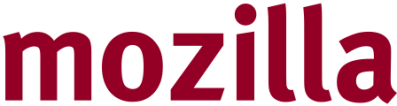 Mozilla Maker Party – MEDIA FACT SHEETMOUNTAIN VIEW, California – Mozilla kicks off a two-month, global campaign of Maker Parties on July 15, bringing together tens of thousands of digital enthusiasts in communities around the world to spread web literacy through hands-on digital teaching and learning. Here are some key facts about the initiative:•	Maker Party 2014 is a blitz of events from July 15 to September 15 in cities around the world aimed at celebrating hands-on making and learning, and teaching the mechanics, culture and citizenship of the web•	“Web literacy” is possession of knowledge about how the internet is made and the ability to use that knowledge in practice•	Maker Party campaign purpose is to support communities around the world learning how to go beyond passive consumption of the web and “make the internet” themselves, at all levels•	Anyone in the world can get involved in the Webmaker movement instantly by signing up on the Webmaker website: https://webmaker.org/•	Events are organized and hosted by volunteer “mentors” at the local level worldwide, in venues ranging from libraries and cafes to beaches, parks and even family kitchen tables where digital “making” comes to life •	Maker Party cycle is part of the Mozilla’s Webmaker project dedicated to teaching web literacy, the educational background needed for success in the 21st century•	2014 is the third year of the Maker Party•	Maker Party has over 250 partners and sponsors, including the MacArthur Foundation and the National Writing Project•	Last year, 58,005 people participated in 1,694 Maker Party hosted events in 330 cities in dozens of countries•	Mozilla framework for Web Literacy comprises for areas: Exploring, Creating, Connecting and Protecting•	US President Barack Obama hosted the first ever “Maker” event supported by Mozilla at the White House on June 18For more information contact Chris Boian +1 202.489.6884 or Violet Tsagka +1 917.362.2262